LOCAL RIVER MANAGEMENT ADVISORY COMMITTEE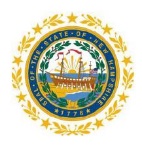 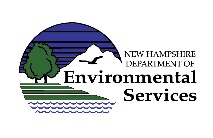 2019 - 2020 BIENNIAL REPORTNH Rivers Management and Protection ProgramRSA 483:8-a III(a)As a Local Advisory Committee, it is your duty to report biennially to the Rivers Management Advisory Committee and the commissioner, and annually to the municipalities, on the status of compliance with federal and state laws and regulations, local ordinances, and plans relevant to the designated river or segment, its corridor, and tributary drainage areas.Please provide the following information and submit to riversprogram@des.nh.gov by February 1, 2021.Continued on next page.Please answer the following questions or attach your LAC Annual Reports:Local Advisory Committee InformationLocal Advisory Committee InformationLocal Advisory Committee InformationLocal Advisory Committee InformationDate:     /    /     Date:     /    /     Date:     /    /     Date:     /    /     Local Advisory Committee:      Local Advisory Committee:      Local Advisory Committee:      Local Advisory Committee:      Your Name:      Title:      Title:      Title:      Meeting InformationMeeting InformationMeeting InformationMeeting InformationHow many regular meetings did your LAC hold?How many regular meetings did your LAC hold?2019:     2020:     How many total volunteer hours did your LAC contribute?    (Estimate = # Meetings and Events x Avg. # Attendees x # Hours per Meeting) How many total volunteer hours did your LAC contribute?    (Estimate = # Meetings and Events x Avg. # Attendees x # Hours per Meeting) 2019:     2020:     Permit Notifications/ApplicationsPermit Notifications/ApplicationsPermit Notifications/ApplicationsPermit Notifications/ApplicationsHow many permit notifications/applications did your LAC review?Please include state (Shoreland, Wetlands, AoT, Dam, AST/UST, Waste, etc.), federal (NPDES, FERC, etc.), and municipal permit applications. How many permit notifications/applications did your LAC review?Please include state (Shoreland, Wetlands, AoT, Dam, AST/UST, Waste, etc.), federal (NPDES, FERC, etc.), and municipal permit applications. 2019:     2020:     Of these, how many did your LAC provide comments/responses to?   Of these, how many did your LAC provide comments/responses to?   2019:     2020:     Water Quality MonitoringWater Quality MonitoringWater Quality MonitoringWater Quality MonitoringDid your LAC participate in VRAP or another water quality monitoring program?  Did your LAC participate in VRAP or another water quality monitoring program?  2019:     2020:     Cleanup EventsCleanup EventsCleanup EventsCleanup EventsHow many river cleanups did your LAC organize or participate in?  How many river cleanups did your LAC organize or participate in?  2019:     2020:     Management Plan When was your river corridor management plan or its most recent update adopted? If it has been more than eight years, or the plan is incomplete, what preparations are underway to complete or update the plan?Did your LAC implement any recommendations included in the river corridor management plan? If so, please describe.2019:      2020:      Outreach and EducationDid your LAC conduct any outreach/educational endeavors, special meetings, events, or monitoring programs? If so, please describe.2019:      2020:      Grants and Special RecognitionDid your LAC receive any grants or special recognition for projects? If so, please describe.2019:      2020:      OtherIs there anything else that you would like to report regarding the LAC’s work and/or accomplishments, or any significant concerns or issues regarding the designated river? If yes, please describe. 